Unit 1 Lesson 9: Measure Figures Made From PrismsWU Number Talk: Times Ten (Warm up)Student Task StatementFind the value of each expression mentally.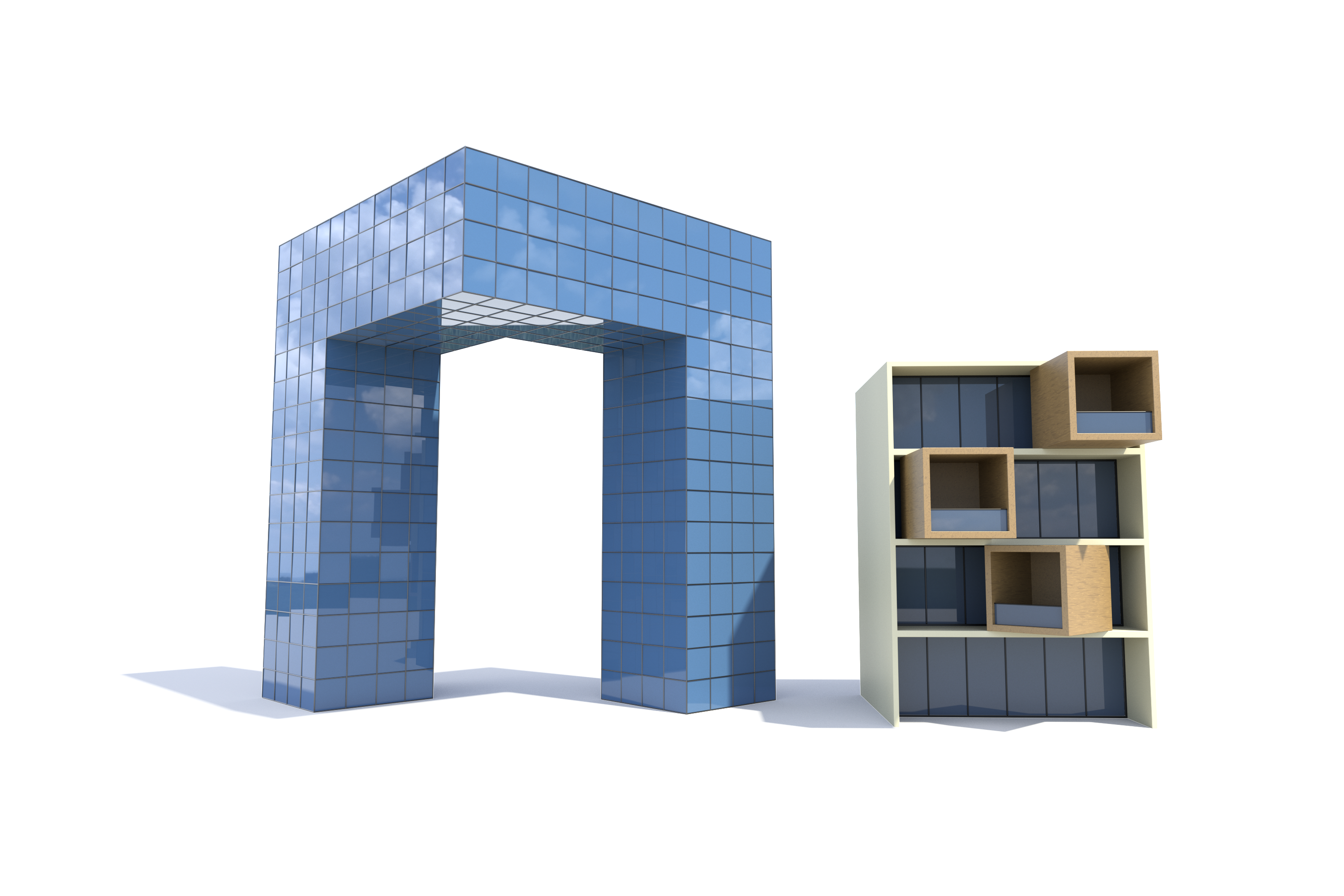 1 Find the Volume of FiguresStudent Task Statement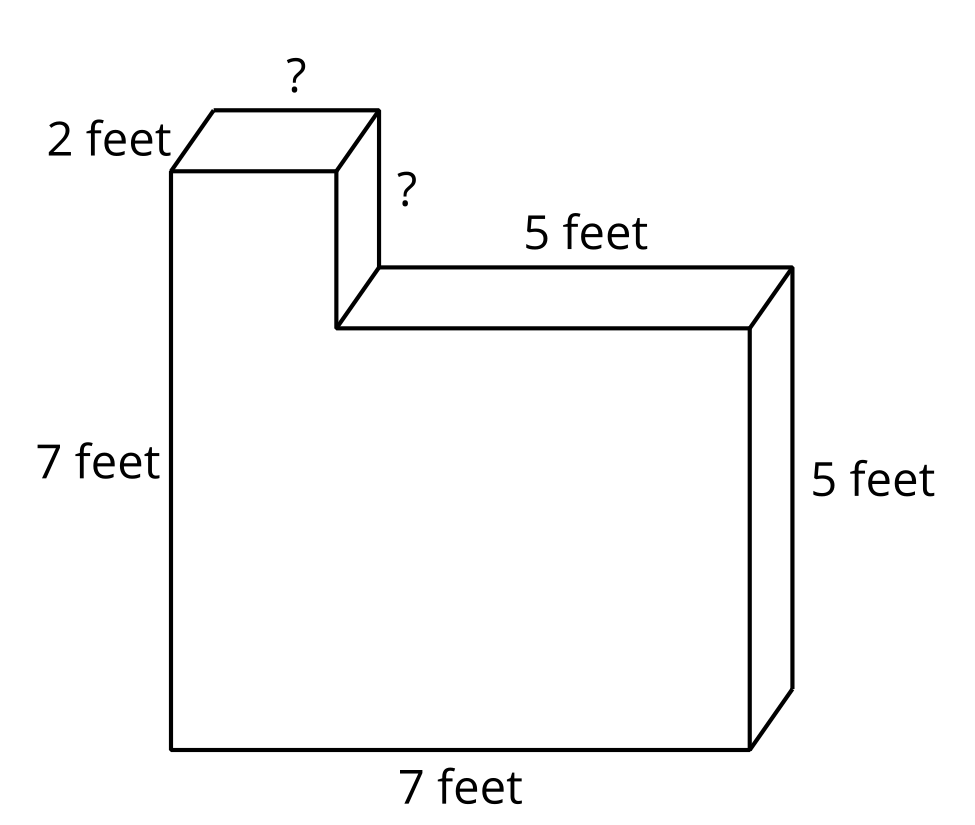 Partner A: Find the volume of Figure 1.Partner B: Find the volume of Figure 2.Figure 1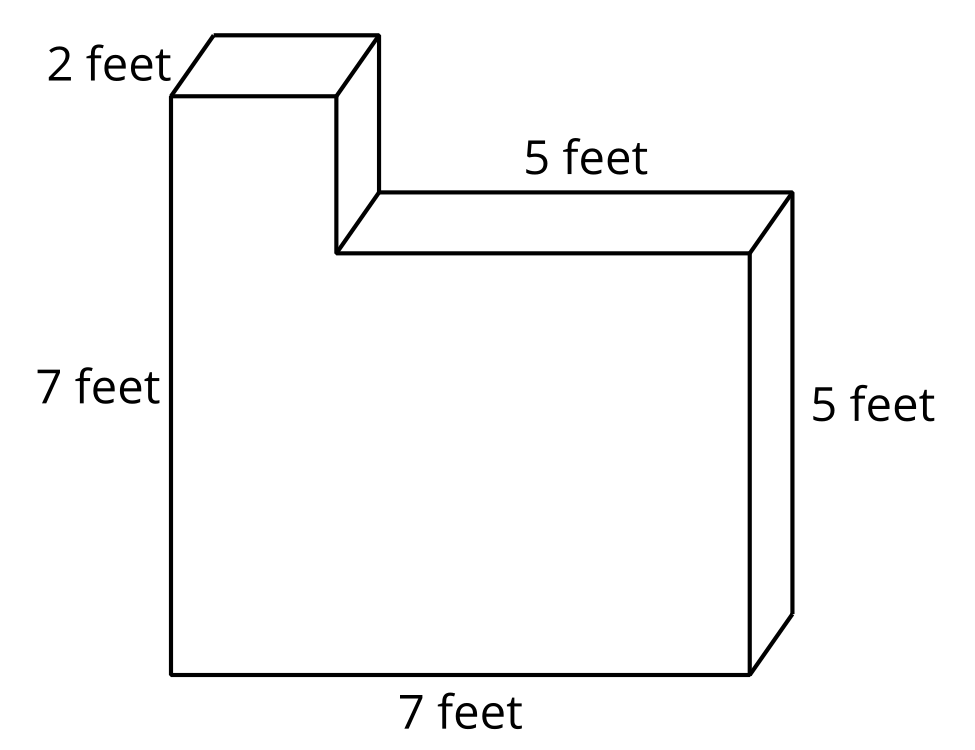 Figure 2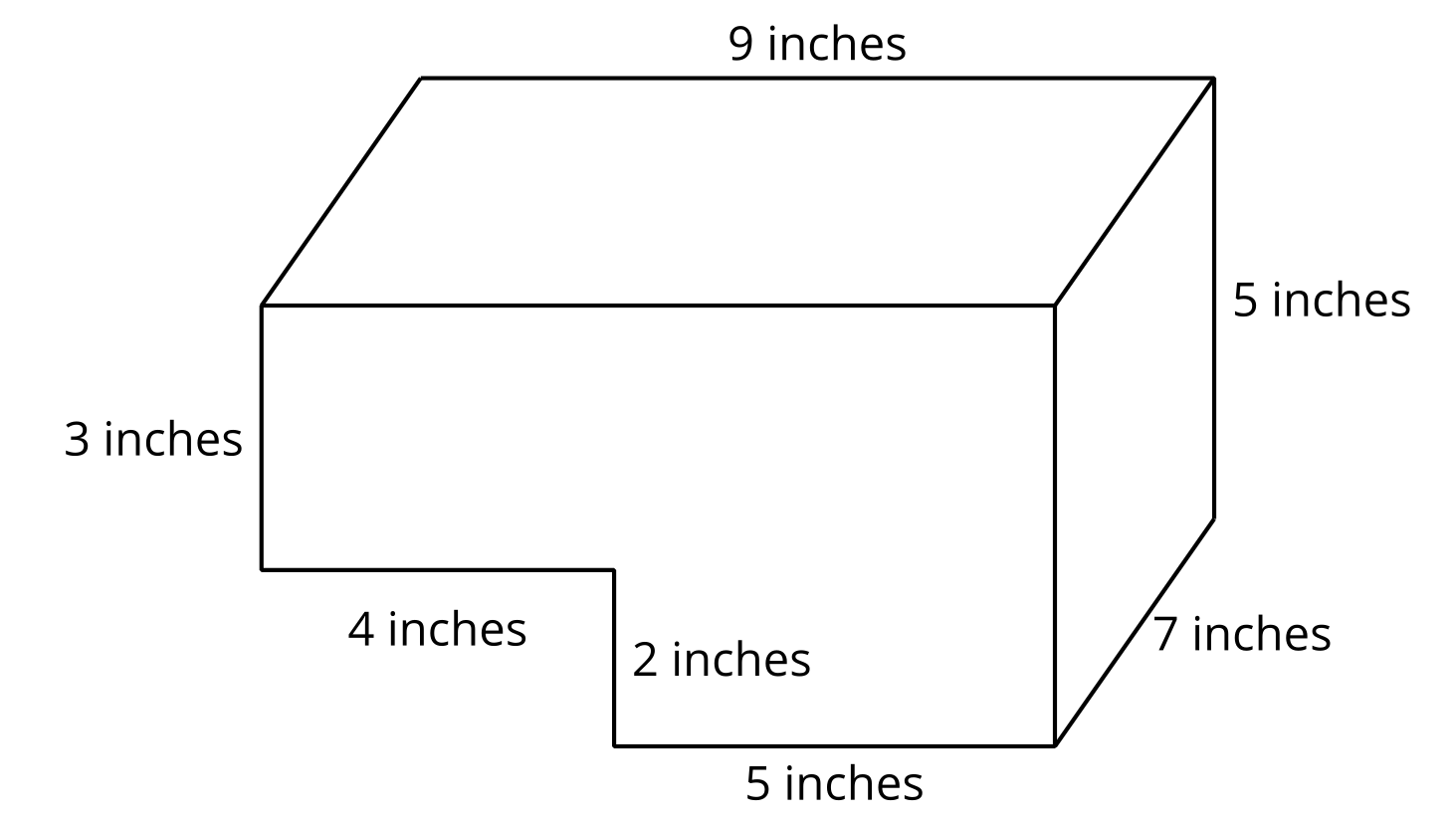 2 Expressions for the Volume of FiguresStudent Task StatementExplain how each expression represents the volume of the figure. Show your thinking. Organize it so it can be followed by others.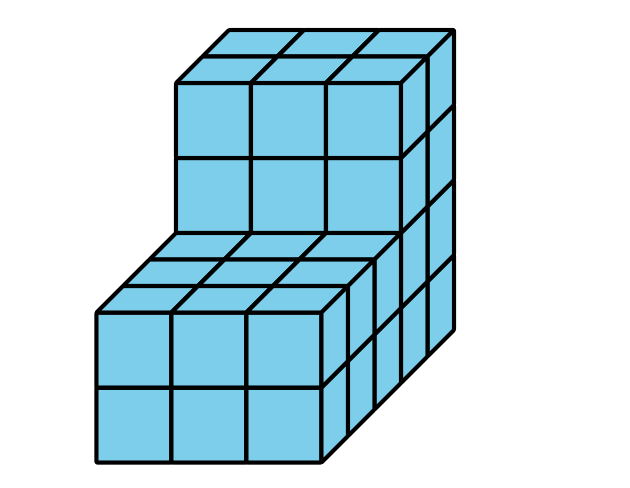 How does each expression represent the volume of the prism? Explain or show your thinking. Organize it so it can be followed by others. cubic inches cubic inches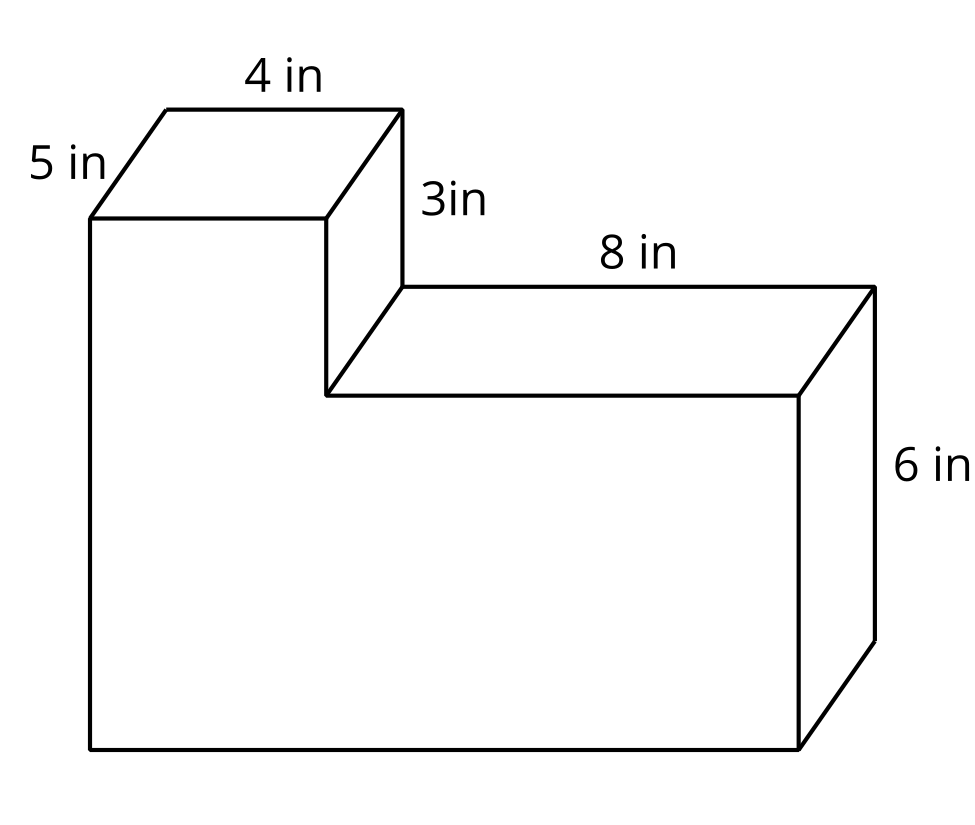 Images for Activity Synthesis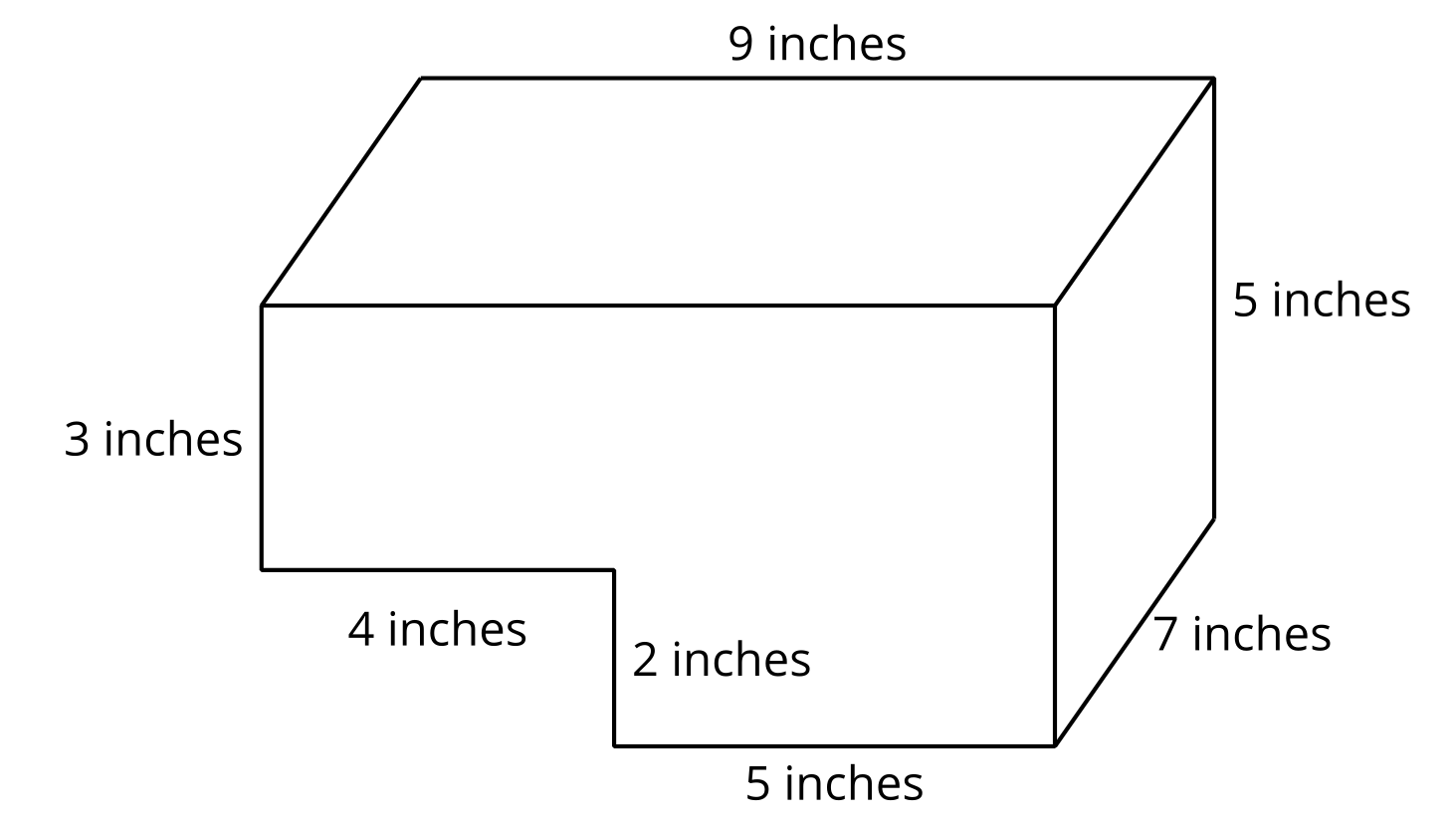 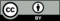 © CC BY 2021 Illustrative Mathematics®